HARP and Night ShelterThank you for your donations to HARP and the Night Shelter. Please see below a quick update on most needed items, based on recent observations, as the needs of each organisation vary slightly:HARP - Does need pillows/sleeping bagsCollared cotton shirts are sometimes used by HARP if a client needs to go for an interviewThe Night Shelter - Hats, socks and gloves are extremely welcome in cold weatherNew underwear is always readily takenThey do NOT need pillows/sleeping bags at the night shelterCollared cotton shirts are less needed for clients when they are at the night shelter, however a donation of new white t shirts were recently available and these were very gratefully received, so items like this are of particular help.Thank you for your continued support.Donations to WesleyFor weekly envelopes contact Heather Swain, hmswainma@aol.com. For bank standing orders contact Tina Gowers, TinaGowers@sky.com. Thank you so much for all you are able to give, Leigh-on-Sea, , 
Website: www.wesleymethodist.org.ukFacebook: 
Twitter: @leighwesleyMMinister:  Pastor Stephen Mayo 01702 483827 Lettings Coordinator:AlanSeverne, lettings@wesleymethodist.org.uk 01702711851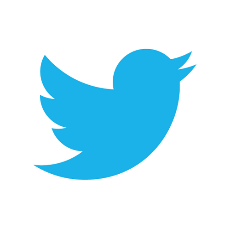 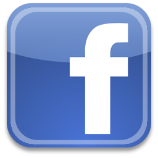 Notices: Trudi Pipe at notices@wesleymethodist.org.uk                            , Leigh-on-Sea, 
Minister: Pastor Stephen MayoNotices for the week 10th February 2019We extend a very warm welcome to all who are worshipping with us today. Coffee and tea are served in the concourse after Sunday morning services – please do stay if you can.Please use this notice sheet as a reminder as you pray for the life and work of this church.A prayer before we worship:
God, my creator and my unseen Guide,
you have led me to this holy place.
Let a spark of its beauty and your love
settle in my heart and live with me when I leave.Thanksgiving Service For Molly MossFebruary 22nd February at 12 noon.  The family would invite people attending to wear a touch of pink/purple in honour of Molly and look forward to sharing memories and refreshments in Wesley Hall afterwards. Donations in lieu of flowers in memory of Molly for – NCH Action for Children, Christian Hope International and RBS via StibbardsNext Leadership Team Meeting – Tuesday, 12th February, 2019 If you have any issues regarding Wesley please contact Sue Hockett (sue-hockett@sky.com) or speak to a member of the team (Steve Mayo, Gaye Greenway, Anna Wratislaw, Eileen Simmons, Ian Lowe, Isobel Wratislaw and Judy Taylor) so that these can be put on the Agenda.  Southend Food BankThe past few months have been very busy for the foodbank, and they are currently trying to deal with a very heavy influx of generous donations. However, there are some items they are short of: tinned carrots, rice (especially 500g and 1kg bags), breakfast cereal, coffee and tinned fish and tinned meat meals. Thank you for your continued support.PTO for information on HARP and the Night ShelterEcumenical Service There will be an ecumenical service at St. Clements church on Sunday 27th February at 6.30pm to which everyone is invited. We have been asked to take the offertory. If you are going and are able to help out please see Isobel Wratislaw.  Thank youWesley Jumble In aid of Christian Hope International on February 23rd 10am-12pm . Come and grab a bargain.  Enjoy a bacon butty and a coffee.  If you have any jumble, please contact on 07971785425. Thank you – Pam Boughton Smith.A Cry For Help – Volunteers PleaseAs I have mentioned previously we are in desperate need of more Communion Stewards.  After our Worship Consultation Meeting on Tuesday we had a lengthy discussion about the Communion Service procedure.  Pastor Steve, after discussion with the Communion Stewards, is planning to hold a meeting to formalise the procedure for Communion Services.  The more people that can commit to service in this way would be a great help and mean that when people are unwell or on holiday the duty will be covered by a trained steward.  If you are able to offer your help please contact Pastor Steve Mayo as soon as possible. - Sue Hockett on behalf of the Leadership Team and Worship Consultation Time for Healing The next Time for Healing Prayer Group will be held on Saturday 16th February between 11.30am - 12.30pm.  Meetings are typically attended by six to ten people with the majority often being from outside our usual church membership. The format usually includes prayers of thanksgiving and intercession, together with a short meditation on the theme of healing and the occasional testimony. This is followed by the opportunity for private prayer with one or more of the group leaders. It is open to anyone, so please come and join us if you can, and give, receive, or just take much needed time out. We hope to see you there. The next few meetings are planned for the following dates:  March 16tth April 13th  - Terry HarperSun 10th February9am 11am Morning ServicePreacher: Mrs Danella MayoHymns: STF 55, 11, 663, 566, 600: Isaiah 6:1-8  1Chronicles 4:23Flowers: Given by Joy Milner and family inloving memory of Derek and Paddy on their birthdaysMon 11th February10am10.30am8pmCoffee MorningWesley Art GroupWesley Theatre GroupTues 12th February10am2pmCoffee MorningAge ConcernWed 13th February10am10amCoffee MorningParent and ToddlerThurs 14th February10am6pmCoffee MorningFusion Kids/Fusion YouthFriday 15th February10am2pmCoffee MorningTable Tennis 60 plusSat 16th February10am11.30am11.30amCoffee MorningTime for PrayerTime for HealingSun 17th February11amMorning ServicePreacher: Mrs Kathy McCullogh